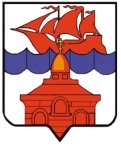 РОССИЙСКАЯ  ФЕДЕРАЦИЯКРАСНОЯРСКИЙ КРАЙТАЙМЫРСКИЙ ДОЛГАНО-НЕНЕЦКИЙ МУНИЦИПАЛЬНЫЙ РАЙОНАДМИНИСТРАЦИЯ СЕЛЬСКОГО ПОСЕЛЕНИЯ ХАТАНГАПОСТАНОВЛЕНИЕО субсидировании части транспортных затрат, связанных с обеспечением отдельных категорий населения и сельхозорганизаций  поселков сельского поселения Хатанга бензином А-80 в 2012 году речным транспортом   Во исполнение Решения Хатангского сельского Совета депутатов от 23.12.2011 г. № 08-РС «О бюджете сельского поселения Хатанга на 2012 год», в целях содействия в развитии сельскохозяйственного производства, руководствуясь п.28 ч.1 ст.14 Федерального закона от 06.10.2003г. № 131-ФЗ «Об общих принципах организации местного самоуправления в Российской Федерации»,ПОСТАНОВЛЯЮ:Утвердить Положение о порядке предоставления субсидий на возмещение части транспортных затрат, связанных с обеспечением отдельных категорий населения и сельхозорганизаций  поселков сельского поселения Хатанга бензином А-80 в 2012 году речным транспортом, согласно Приложению  к настоящему Постановлению.Настоящее Постановление вступает в силу с момента подписания и подлежит обязательному официальному опубликованию.Контроль за исполнением настоящего Постановления оставляю за собой.Руководитель администрациисельского поселения Хатанга                                                                                 Н. А. Клыгина                                                                     Приложение к Постановлению администрации сельского поселения Хатанга от 03.10.2012г.   №  140- ППОЛОЖЕНИЕо порядке предоставления субсидий на возмещение части транспортных затрат,связанных с обеспечением отдельных категорий населения и сельхозорганизацийпоселков сельского поселения Хатанга бензином А-80 в 2012 году речным транспортомОбщие положенияНастоящее Положение регламентирует порядок предоставления субсидий на возмещение части транспортных затрат, связанных с обеспечением отдельных категорий населения (население поселков поселения, ведущее традиционный образ жизни; лица, осуществляющие на законных основаниях добычу ДСО) и сельхозорганизаций поселков сельского поселения Хатанга (далее - сельхозпроизводители), бензином А-80 (далее - субсидия).Получателями субсидий являются юридические лица (за исключением государственных (муниципальных) учреждений), индивидуальные предприниматели, осуществляющие деятельность по реализации бензина А-80 на территории сельского поселения Хатанга. Условия предоставления субсидийСубсидии предоставляются на основании соглашений, заключаемых между Получателем субсидии и Администрацией по форме согласно приложению № 3 к настоящему Положению.Критериями отбора организаций, индивидуальных предпринимателей на получение субсидий являются:Наличие в учредительных документах вида деятельности агентов по оптовой, розничной торговле топливом;2.2.2. Доставка речным транспортом в емкостях, предназначенных для перевозки топлива;2.2.3. Реализация бензина А-80 в порядке выездной торговли сельхозпроизводителям в поселках сельского поселения Хатанга (кроме п. Каяк); 2.2.4. Реализация бензина А-80 не должна превышать  установившуюся цену реализации бензина в с. Хатанга в размере 75 руб./л.;2.2.5.  Предоставление документов, подтверждающих качество бензина А-80.Расчет субсидии производится исходя из фактически реализованного объема бензина А-80, но не выше указанного в техническом задании (приложение № 1 к Положению) и экономически обоснованных ставок субсидирования на возмещение части транспортных затрат за  доставку 1 литра, установленных приложением № 2 к настоящему Положению.Предоставление субсидий осуществляется Получателям субсидий ежеквартально в пределах бюджетных ассигнований, предусмотренных на эти цели в бюджете сельского поселения Хатанга.Порядок заключения соглашенийЮридические лица (за исключением государственных (муниципальных) учреждений), индивидуальные предприниматели, претендующие на право получения субсидии, должны представить в Администрацию пакет документов, включающий:Копию устава (положения, учредительного договора);Копию свидетельства о государственной регистрации;Выписку из единого государственного реестра юридических лиц (индивидуальных предпринимателей) или нотариально заверенную копию такой выписки, полученную не ранее, чем за двенадцать месяцев до обращения за предоставлением субсидии;Для индивидуальных предпринимателей – копию паспорта.Администрация осуществляет рассмотрение пакета документов на соответствие требованиям, предусмотренным действующим законодательством РФ и  настоящим Положением и принимает решение о заключении соглашения.Администрация вправе отказаться от заключения соглашения в случае установления факта:Проведения ликвидации претендента на получение субсидии – юридического лица или проведения в отношении претендента на получение субсидии – юридического лица, индивидуального предпринимателя процедуры банкротства;Приостановления деятельности указанных лиц в порядке, предусмотренном Кодексом Российской Федерации об административных правонарушениях;Представления указанными лицами заведомо ложных сведений, содержащихся в представленных документах; Нахождения имущества указанных лиц под арестом, наложенным по решению суда.Порядок предоставления субсидийПолучатель субсидий для получения субсидий предоставляет в Администрацию:Реестр сельхозпроизводителей - покупателей бензина А-80 в разрезе по поселкам по форме приложения № 2 к Соглашению;Справки о цене и количестве бензина А-80, реализованного сельхозпроизводителям в разрезе по поселкам по форме приложения № 3 к Соглашению;Заверенные копии транспортных накладных, а в случае перевозки груза сторонней организацией -  копию договора оказания транспортных услуг (коносамент), дорожную ведомость (накладную), акт выполненных работ; Акты приемки фактически выполненных работ (оказанных услуг) по доставке и реализации бензина А-80, согласованные с начальниками территориальных отделов соответствующих поселков сельского поселения Хатанга по форме приложения № 4 к Соглашению;Расчет размера субсидии на возмещение части транспортных затрат  по форме приложения № 5 к Соглашению.Экономический отдел Администрации проводит проверку документов, указанных в пункте 4.1. настоящего Положения. В случае необходимости корректировки или доработки предоставленных документов, Экономический отдел Администрации возвращает их Получателю субсидии  с указанием сроков предоставления исправленных документов.По итогам проверки подписываются  представленные акты приемки фактически выполненных работ (оказанных услуг) между Администрацией и Получателем субсидии.Экономический отдел Администрации направляет расчет размера субсидии  с пакетом подтверждающих документов в отдел учета и отчетности Администрации.Получатель субсидии  предоставляет в Администрацию счет (счет-фактуру) на сумму, соответствующую подписанным актам.Отдел учета и отчетности Администрации на основании предоставленного соглашения (однократно) и приложений к нему, счета (счета-фактуры), актов выполненных работ (оказанных услуг) готовит заявку на финансирование и направляет ее в Финансовый отдел Администрации.     Финансовый отдел Администрации перечисляет средства на счет Администрации в пределах установленных лимитов бюджетных обязательств в соответствии с утвержденным кассовым планом расходов.Администрация по мере получения финансирования перечисляет средства на расчетный счет Получателя субсидии.Документы, подтверждающие право на получение субсидий в текущем году, представляются в Администрацию не позднее 20 декабря текущего года.Возврат субсидийПолучатель субсидии, получивший субсидию, обязан вернуть суммы субсидии в случае:5.1.1.  Установления факта нарушения Получателем субсидии  условий предоставления субсидий, установленных настоящим Положением;5.1.2. Установления факта предоставления Получателем субсидии недостоверных (необоснованных) данных для получения субсидий;5.1.3. В случае превышения суммы оплаченных Администрацией субсидий за отчетный год по сравнению с фактически полученным результатом по итогам года излишне выплаченная сумма подлежит возврату в бюджет сельского поселения Хатанга.5.2. Суммы субсидии, подлежащие возврату в соответствии с пунктом 5.1., должны быть возвращены по требованию Администрации в течение 5-ти дней после получения такого требования путем их перечисления по реквизитам, указанным в требовании.5.3. Получатель субсидии также уплачивает неустойку в размере двойной учетной ставки Центрального банка Российской Федерации от суммы субсидии, подлежащей возврату, за период с момента получения суммы субсидии и до момента её возврата.  5.4. Получатель субсидии  несет ответственность за полноту и достоверность предоставляемых сведений.Контроль и разрешение споров Территориальные отделы соответствующих поселков Администрации осуществляют следующие виды контроля:Проводят мониторинг цен и объемов реализации бензина А-80 сельхозпроизводителям; Рассматривают жалобы сельхозпроизводителей по обеспечению бензином А-80. Администрация при выявлении нарушений письменно уведомляет Получателя субсидий о расторжении соглашения и необходимости возврата полученных субсидий, реализует мероприятия по истребованию сумм полученных субсидий.Споры и разногласия по реализации настоящего Положения разрешаются по соглашению сторон, а в случае если согласие не достигнуто, - в порядке, предусмотренном законодательством Российской Федерации.                                                                                                      Приложение № 1 к Положению о порядке предоставления субсидий на возмещение части транспортных затрат, связанных с обеспечением отдельных категорий населения и сельхозорганизаций  поселков сельского поселения Хатанга бензином А-80 в 2012 году речным транспортом	ТЕХНИЧЕСКОЕ ЗАДАНИЕДоставка бензина речным транспортом в емкостях, предназначенных для перевозки топлива, из с. Хатанга в поселки сельского поселения Хатанга (кроме п. Каяк) с полным объёмом погрузочно-разгрузочных работ в конечных пунктах и реализация отдельным категориям населения и сельхозорганизациям поселков                                                                                             Приложение № 2 к Положению о порядке предоставления субсидий на возмещение части транспортных затрат, связанных с обеспечением отдельных категорий населения и сельхозорганизаций  поселков сельского поселения Хатанга бензином А-80 в 2012 году речным транспортомСТАВКИсубсидирования на возмещение части транспортных затрат, связанных с обеспечением отдельных категорий населения  и сельхозорганизаций поселков сельского поселения Хатанга бензином А-80 в 2012 году речным транспортом                                                                                                      Приложение № 3 к Положению о порядке предоставления субсидий на возмещение части транспортных затрат, связанных с обеспечением отдельных категорий населения и сельхозорганизаций  поселков сельского поселения Хатанга бензином А-80 в 2012 году речным транспортомСОГЛАШЕНИЕо предоставлении субсидии на возмещение части транспортных затратсвязанных с обеспечением отдельных категорий населения и сельхозорганизаций  поселков сельского поселения Хатанга бензином А-80 речным транспортомс. Хатанга                                                                                             "___" __________ 20__ г.Администрация сельского поселения Хатанга, в лице  Руководителя ________________________________, действующей на основании Устава сельского поселения Хатанга, именуемая  в  дальнейшем  «Администрация», с одной стороны, и ________________________________, в лице ___________________________________, действующего на основании __________________,  именуемое в дальнейшем «Получатель субсидии», с   другой  стороны,  совместно  именуемые  «Стороны»,   заключили настоящее Соглашение:Предмет СоглашенияПолучатель субсидии:Имеет право на получение субсидий в порядке и размерах, установленных Положением о порядке предоставления субсидий на возмещение части транспортных затрат, связанных с обеспечением отдельных категорий населения и сельхозорганизаций  поселков сельского поселения Хатанга бензином А-80 в 2012 году речным транспортом, утвержденным Постановлением администрации СП Хатанга от __________ №_____  (далее - Положение);Осуществляет доставку речным транспортом в емкостях, предназначенных для перевозки топлива, из с. Хатанга в населенные пункты сельского поселения Хатанга (кроме п. Каяк) с полным объёмом погрузочно-разгрузочных работ в конечных пунктах и реализацию в порядке выездной торговли бензина А-80 отдельным категориям населения (население поселков поселения, ведущее традиционный образ жизни; лица, осуществляющие на законных основаниях добычу ДСО) и сельхозорганизациям поселков сельского поселения Хатанга по цене не выше - 75 рублей за 1 литр, в соответствии с техническим заданием, приложение № 1 к Соглашению о предоставлении субсидии на возмещение части транспортных затрат связанных с обеспечением отдельных категорий населения и сельхозорганизаций поселков сельского поселения Хатанга бензином А-80 речным транспортом (далее – Соглашение).Осуществляет согласование поставляемых объемов бензина А-80 в поселки поселения с Администрацией;Обеспечивает необходимые мероприятия по технике безопасности, противопожарной безопасности, охране окружающей среды, зеленых насаждений во время осуществления работ (услуг), указанных в п.1.1.2;Предоставляет в Администрацию:- реестр сельхозпроизводителей - покупателей бензина А-80 в разрезе по поселкам по форме приложения № 2 к настоящему Соглашению;- справки о цене и количестве бензина А-80, реализованного сельхозпроизводителям в разрезе по поселкам по форме приложения № 3 к настоящему Соглашению;- копии транспортных накладных, а в случае перевозки груза сторонней организацией – копию договора оказания транспортных услуг, акт выполненных работ;- акты приемки фактически выполненных работ (оказанных услуг) по доставке и реализации бензина А-80, согласованные с начальниками территориальных отделов соответствующих поселков сельского поселения Хатанга по форме приложения № 4 к настоящему Соглашению;- расчет размера субсидии на возмещение части транспортных затрат  по форме приложения № 5 к настоящему Соглашению;- счет, счет-фактуру на оплату.1.1.6. В случае выявления нарушений условий предоставления субсидий и их подтверждения производит возврат полученных субсидий в течение 5-ти рабочих дней со дня получения от Администрации соответствующего уведомления.1.2. Администрация:1.2.1. Осуществляет предварительный сбор данных о потребности в завозе бензина А-80 в поселках поселения для нужд отдельных категорий населения и сельхозорганизаций поселков сельского поселения Хатанга и согласование объемов  с Получателем субсидии; 1.2.2. В течение 5-ти рабочих дней со дня поступления полного пакета документов, представленных Получателем субсидии, осуществляет проверку представленных документов на предмет соответствия требованиям Положения;1.2.3. В установленном порядке представляет документы в Финансовый отдел Администрации, либо оформляет обоснованный отказ в принятии документов для предоставления субсидий и направляет для уведомления Получателю субсидий;По мере получения финансирования перечисляет средства на расчетный счет Получателя субсидии;Проводит мониторинг розничной цены и объемов реализации бензина А-80 в поселках сельского поселения Хатанга; Рассматривает жалобы отдельных категорий населения и сельхозорганизаций  поселков сельского поселения Хатанга по обеспечению бензином А-80;При поступлении информации о выявленных нарушениях и ее подтверждении письменно уведомляет Получателя субсидий о расторжении Соглашения, реализует мероприятия по истребованию сумм полученных субсидий.Порядок изменения, расторжения соглашения2.1. Соглашение может быть изменено Сторонами на основании их взаимного согласия.2.2. Изменения и дополнения настоящего Соглашения, принимаемые по предложениям Сторон, оформляются в письменном виде и становятся его неотъемлемой частью с момента их подписания.2.3. Соглашение может быть расторгнуто досрочно:2.3.1) при изменении законодательства Российской Федерации;2.3.2) Администрацией в одностороннем порядке в случае неисполнения или ненадлежащего исполнения Получателем субсидий настоящего Соглашения;2.3.3) по соглашению Сторон.Порядок разрешения споров3.1. Споры, связанные с исполнением настоящего Соглашения, разрешаются путем проведения переговоров и иных согласительных процедур.3.2. В случае не достижения соглашения Сторонами спор подлежит разрешению в порядке, предусмотренном законодательством Российской ФедерацииОтветственность Сторон Соглашения4.1. Стороны Соглашения несут ответственность в соответствии с действующим законодательством.4.2. Получатель субсидий несет ответственность за достоверность информации, представленной в документах.Срок действия Соглашения5.1. Соглашение вступает в силу с момента его подписания и действует до полного исполнения сторонами своих обязательств по Соглашению.Юридические адреса и реквизиты Сторон6.1. В случае изменения юридического адреса или реквизитов Стороны обязаны в 3-х дневный срок уведомить об этом друг друга.6.2. Настоящее Соглашение составлено в двух экземплярах, имеющих равную юридическую силу, по одному для каждой из Сторон.Реквизиты Сторон «Получатель субсидий»                                                                                «Администрация»             М.П.                                                                                                                   М.П.                                                           Приложение № 1 к Соглашению о предоставлении субсидии на возмещение части транспортных затрат, связанных с обеспечением отдельных категорий населения и сельхозорганизаций  поселков сельского поселения Хатанга бензином А-80 речным транспортомТЕХНИЧЕСКОЕ ЗАДАНИЕДоставка бензина речным транспортом в емкостях, предназначенных для перевозки топлива, из с. Хатанга в поселки сельского поселения Хатанга (кроме п. Каяк) с полным объёмом погрузочно-разгрузочных работ в конечных пунктах и реализация отдельным категориям населения и сельхозорганизациям поселков                                                            Приложение № 2 к Соглашению о предоставлении субсидии на возмещение части транспортных затрат, связанных с обеспечением отдельных категорий населения и сельхозорганизаций  поселков сельского поселения Хатанга бензином А-80 речным транспортомРеестр сельхозпроизводителей - покупателей бензина А-80 п. _____________________ сельского поселения Хатанга________________________________(наименование организации, реализующей бензин)________________________________(период реализации)Исполнитель         __________________  ________________________                                             (подпись)                                    (Ф.И.О.)Начальник территориальногоотдела п. __________________   __________________  ________________________                      (наименование поселка)                                      (подпись)                                                   (Ф.И.О.)                                                           Приложение № 3 к Соглашению о предоставлении субсидии на возмещение части транспортных затрат, связанных с обеспечением отдельных категорий населения и сельхозорганизаций  поселков сельского поселения Хатанга бензином А-80 речным транспортомСПРАВКАо цене и количестве бензина А-80, реализованного отдельным категориям населения и сельскохозяйственным организациям поселков «___»_________ 20__ года в п. ________________ сельского поселения Хатанга осуществлена доставка ________ л бензина А-80 для  реализации отдельным категориям населения  и сельскохозяйственным организациям речным транспортом. Реализовано отдельным категориям населения и сельскохозяйственным организациям ______________ л бензина А-80 по цене _________ рублей за 1 л.Получатель субсидии                             ___________________           ________________(должность, наименование организации, ИП)                            (подпись)                                                     (Ф.И.О.)Исполнитель                    ___________________           ________________________                                                      (подпись)                                                             (Ф.И.О.)СОГЛАСОВАНО:Начальник территориальногоотдела п. __________________   __________________  ________________________                      (наименование поселка)                       (подпись)                                    (Ф.И.О.)                                                                                                           Приложение № 4 к Соглашению о предоставлении субсидии на возмещение части транспортных затрат, связанных с обеспечением отдельных категорий населения и сельхозорганизаций  поселков сельского поселения Хатанга бензином А-80 речным транспортомАКТприемки фактически выполненных работ (услуг)по доставке бензина А-80 в поселки сельского поселения Хатангаи реализации отдельным категориям населения и сельхозорганизациямс. Хатанга							 «___» ___________ 20___ г.Настоящий акт составлен между администрацией сельского поселения Хатанга, в лице Руководителя ___________________________ и предприятием (индивидуальным предпринимателем) ______________________, в лице __________________________, в соответствии с соглашением  №____ от _________ 20__ года о предоставлении субсидии на возмещение части транспортных затрат, связанных с обеспечением отдельных категорий населения и сельхозорганизаций  поселков сельского поселения Хатанга бензином А-80 речным транспортом.В_____________20__ года в п.п. __________________________________________ сельского поселения Хатанга осуществлена  доставка речным транспортом и реализация в порядке выездной торговли отдельным категориям населения и сельхозорганизациям бензина А-80. Доставлено ___________ л. Сумма возмещения  части транспортных затрат, связанных с обеспечением отдельных категорий населения и сельхозорганизаций  поселков сельского поселения Хатанга бензином А-80 составляет _______________руб.______коп.(____________________________________________________________________________).Акт составлен в двух экземплярах, каждый из которых имеет одинаковую юридическую силу.Приложение:Реестр покупателей бензина А-80;Справка о цене и количестве бензина А-80, реализованного отдельным категориям населения и сельскохозорганизациям поселков;Расчет размера субсидии на возмещение  части транспортных затрат.Получатель субсидии                         ___________________           ________________(должность, наименование организации, ИП)                            (подпись)                                             (Ф.И.О.)Начальник территориальногоотдела п. __________________   __________________  ___________________  ___________                      (наименование поселка)                        (подпись)                               (Ф.И.О.)                                    (дата)Начальник территориальногоотдела п. __________________   __________________  ___________________  ___________                      (наименование поселка)                        (подпись)                               (Ф.И.О.)                                    (дата)Начальник территориальногоотдела п. __________________   __________________  ___________________  ___________                      (наименование поселка)                        (подпись)                               (Ф.И.О.)                                    (дата)Руководитель администрациисельского поселения Хатанга  ___________________           ________________________                                                                     (подпись)                                                             (Ф.И.О.)                                                                                                 Приложение № 5 к Соглашению о предоставлении субсидии на возмещение части транспортных затрат, связанных с обеспечением отдельных категорий населения и сельхозорганизаций  поселков сельского поселения Хатанга бензином А-80 речным транспортомРасчетразмера субсидии на возмещение части транспортных затрат, связанных с обеспечением отдельных категорий населения и сельхозорганизаций  поселков сельского поселения Хатанга бензином А-80 речным транспортом____________ 20__ г.(наименование предприятия)(вид транспорта)Приложение:Копии транспортных накладных (договора оказания транспортных услуг, акта выполненных работ).Получатель субсидии                           ___________________          ____________________(должность, наименование организации, ИП)                            (подпись)                                                        (Ф.И.О.)Исполнитель                  ___________________            ____________________                                                      (подпись)                                                             (Ф.И.О.)Согласовано:Начальник Экономического отделаадминистрации сельского поселения Хатанга  ______________            ______________                                                                                       (подпись)                                                 (Ф.И.О.)03.10.2012г.   № 140-ПНаселенный пунктОбъем, тыс. л.Населенный пунктОбъем, тыс. л.п. Сындасско7,0п. Попигай6,2п. Новорыбная7,6п. Жданиха 2,0п. Новая3,6п. Хета4,0п. Катырык7,0п. Кресты1,0итого38,4Населенный пунктСтавка субсидирования, рублейНаселенный пунктза 1 литр п. Сындасско29,65п. Попигай33,81п. Новорыбная17,17п. Жданиха2,81п. Новая5,41п. Хета13,73п. Катырык18,21п. Кресты1,77Населенный пунктОбъем, тыс. л.Населенный пунктОбъем, тыс. л.п. Сындасскоп. Попигайп. Новорыбнаяп. Жданихап. Новаяп. Хетап. Катырыкп. КрестыитогоПолучатель субсидии:Администрация:Генеральный директор/директор___________________________ /__________ /       М.П.Руководитель администрациисельского поселения Хатанга_____________________ /_______________/       М.П.№Ф.И.О.,наименование сельхозорганизацииПриобретенный объембензина А-80ДатаприобретенияПодписьпокупателяНаименование поселка№ и дата транспортной накладной (договора оказания транспортных услуг)Объем, л.Ставка субсидированияза 1л, руб.Сумма субсидии к возмещению, руб.Всего: